Drevený výrobok – wooden thing  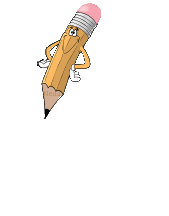 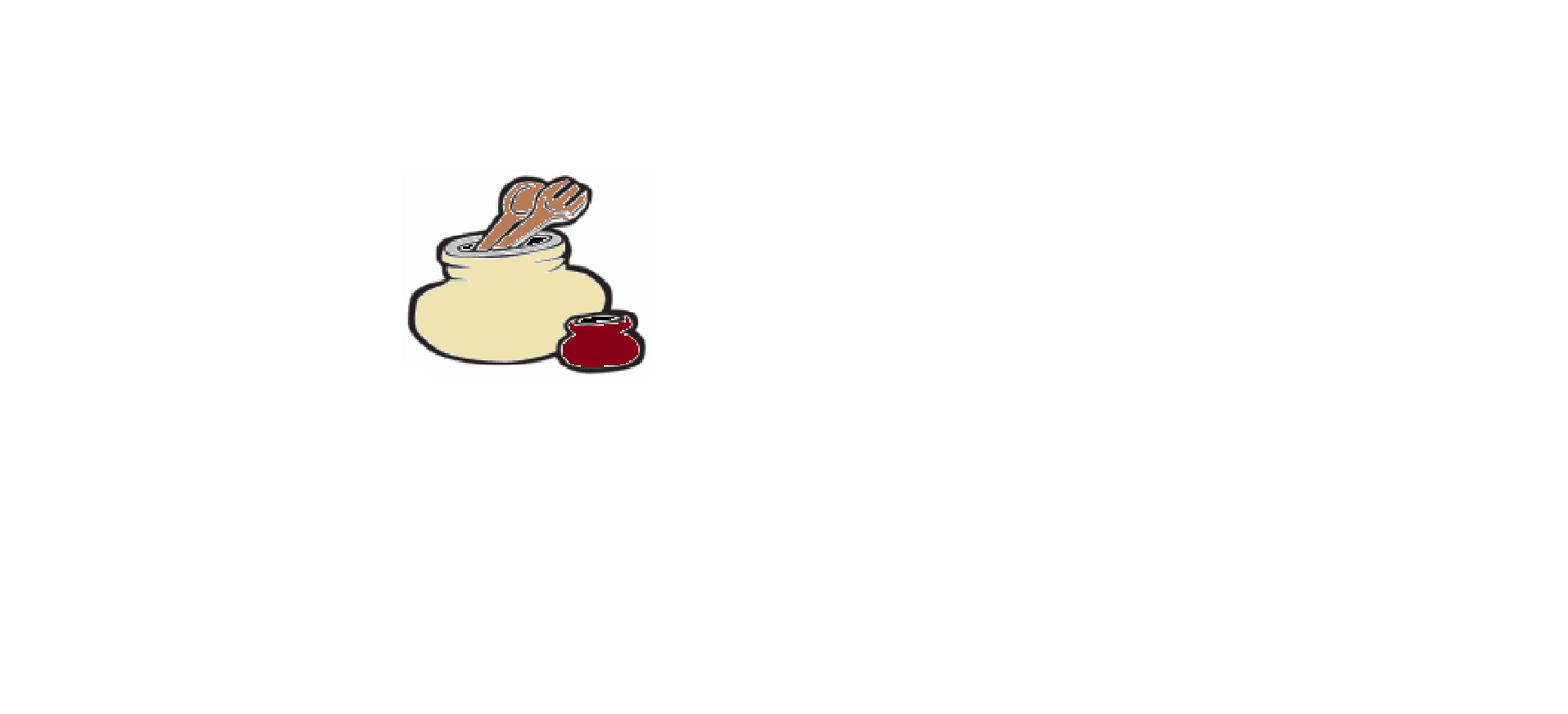 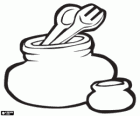 